ПРВА ГРУПАУ следећим задацима кратко одговорите на питања.Наведи три стила у архитектури.а.____________________                б.____________________             в.____________________Архитектура је грана технике која се бави  ____________________________________________________________________________________________________________________________________________________________________Наброј 4 конструктивна елемента куће, односно зграде у којој станујеш._____________________                 2.______________________   3.   ______________________              4.______________________Симбол за једнокрилна врата на цртежима је _________________.Шта означава први, а шта други број у размери?Први број у размери представља ___________________________________.Други број у размери представља __________________________________.Унутрашњост грађевинских објеката се приказује замишљеним пресецима. Који је пресек зграде(куће)приказан на слици?______________________________________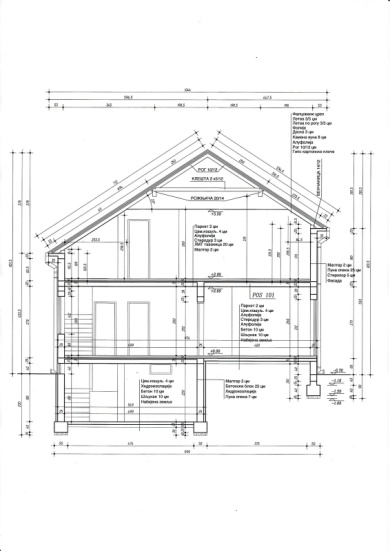 У следећим задацима заокружите слово испред тачног одговора.Однос истих димензија предмета на цртежу и у природи назива се:а) форматб) размерав) пројекцијаГрађевински технички цртежи се најчешће цртају у размерама :a)   1:1 , 1:2 , 1:5б)   2:1 , 5:1 , 10:1в)   1:50 , 1:100 , 1:200Од наведених грађевинских објеката заокружи оне које спадају у објекте високо градње:а) солитерб) аеродромв) мостг) приземна кућад) тунелђ) фабрикаУ размери 1:20, колико ће у природи износити 25 mm на цртежу?                           а. 50 dm          б. 50 cm              в. 100 cmУ размери 1:50, колико ће у природи износити 5 cm на цртежу?                             а. 5 m           б. 25 cm               в. 25 dmХрам Светог Саве у Београду изграђен је у ахитектонском стилу који се зове:а. барокни   б. византијски   в. ренесансниНа грађевинским цртежима мере су увек изражене у:а) метримаб) дециметримав) центиметримаг) милиметрима